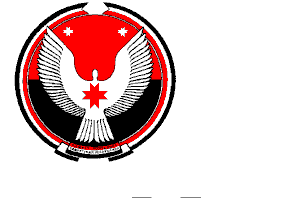 АДМИНИСТРАЦИЯ МУНИЦИПАЛЬНОГО ОБРАЗОВАНИЯ «ЛЮКСКОЕ»«ЛЮК»  МУНИЦИПАЛ КЫЛДЫТЭТЛЭН ДМИНИСТРАЦИЕЗПОСТАНОВЛЕНИЕс. ЛюкОб утверждении Положения о порядке работы горячей линии «телефона доверия» по вопросам противодействия коррупции, а также специального ящика «ящик доверия» для письменных обращений граждан и организаций по фактам совершения лицами, занимающими должности муниципальной службы, коррупционных и иных правонарушений.В соответствии с Федеральными Законами от 25 декабря 2008 года № 273-ФЗ «О противодействии коррупции», Федеральным законом от 2 марта 2007 года № 25-ФЗ «О муниципальной службе Российской Федерации», от 2 мая 2006 года № 59-ФЗ «О порядке рассмотрения обращений граждан Российской Федерации», Администрация муниципального образования «Люкское»ПОСТАНОВЛЯЕТ:Утвердить Положение о порядке работы горячей линии «телефона доверия» по вопросам противодействия коррупции (приложение 1).Утвердить Положение о специальном ящике «ящик доверия» для письменных обращений граждан и организаций по фактам совершения лицами, замещающими должности муниципальной службы, должности муниципальной службы коррупционных и иных правонарушений (приложение № 2).Разместить настоящее постановление на официальном сайте МО «Балезинский район» в разделе «Муниципальные поселения – МО «Люкское».Контроль за исполнением настоящего постановления оставляю за собой.Глава муниципального образования «Люкское»                                              В.Н. НаговицынПриложение 1к постановлению Администрациимуниципального образования «Люкское»от 26 марта 2018 года № 14Положениео порядке работы горячей линии «телефон доверия» по вопросам противодействия коррупции в Администрации муниципального образования «Люкское»Общее положение.Настоящее Положение устанавливает порядок работы горячей линии «телефона доверия» по вопросам противодействия коррупции в Администрации муниципального образования «Люкское» (далее - Администрация).«Телефон доверия» устанавливается в Администрации для оперативного реагирования граждан и организаций на возможные коррупционные проявления в деятельности муниципальных служащих Администрации, а также для обеспечения защиты прав и законных интересов граждан.По «телефону доверия» принимаются обращения от граждан и организаций о фактах:коррупционных и иных правонарушений в служебной деятельности муниципальных служащих Администрации муниципального образования «Люкское» (далее – муниципальные служащие);нарушения муниципальными служащими запретов, ограничений, обязательств и требований к служебному поведению, установленных действующим законодательством. По «телефону доверия» осуществляются консультации и разъяснения действующего законодательства в области противодействия коррупции, а также порядка обращения в правоохранительные органы, органы прокуратуры, суды. Обращения граждан и организаций по вопросам, не предусмотренным пунктом 1.3. настоящего Положения, принимаются в письменном виде на почтовый адрес Администрации, или через приёмную Главы муниципального образования при личном приёме. Информация о функционировании «телефона доверия» по вопросам противодействия коррупции размещается на сайте МО «Балезинский район» в разделе «муниципальные поселения – МО «Люкское».Цели и задачи горячей линии «телефона доверия»«Телефон доверия» создан в целях:получение дополнительной информации для совершенствования деятельности Администрации по вопросам противодействия коррупции, оперативного реагирования на возможные коррупционные проявления в деятельности лиц, замещающих должности муниципальной службы;создание дополнительных условий, направленных на обеспечение соблюдения муниципальными служащими запретов, ограничений, обязательств и правил служебного поведения, а также для выявления возможных фактов коррупционных и иных правонарушений в Администрации муниципального образования «Люкское»;формирования в обществе нетерпимости к коррупционному поведению.Основными задачами работы горячей линии «телефона доверия» являются:обеспечение своевременного приёма, учёта, обработки и рассмотрения обращений граждан и организаций, поступающих по «телефону доверия»;анализ обращений граждан и организаций, поступающих по «телефону доверия», их учёт при разработке и реализации антикоррупционных мероприятий в Администрации и мероприятий, направленных на обеспечение соблюдения муниципальными служащими запретов, ограничений, обязательств и требований к служебному поведению.Порядок организации работы горячей линии «телефона доверия».Приём обращений граждан по «телефону доверия» осуществляется ежедневно по телефону 8(34166)7-73-24, кроме выходных дней, с 8.00 часов до 12.00 часов и с 13.00 часов до 16.00 часов.Устные обращения граждан с учётом требований Федерального закона от 2 мая 2006 года № 59-ФЗ «О порядке рассмотрения обращений граждан Российской Федерации» могут быть продублированы в письменном виде и направлены на официальный адрес электронной почты Администрации.Все обращения, поступающие по «телефону доверия», не позднее следующего рабочего дня с момента их получения подлежат обязательному внесению в журнал регистрации обращений по «телефону доверия» (далее - Журнал), оформленный согласно приложению настоящего Положения.Обращения без указания фамилии гражданина, направившего обращение или почтового адреса, по которому должен быть направлен ответ, вносятся в Журнал, но не рассматривается.Организацию работы «телефона доверия» осуществляет должностное лицо, ответственное за работу по профилактике коррупционных и иных правонарушений в Администрации, который:обеспечивают своевременный приём, обработку и ведение учёта поступившей по «телефону доверия» информации;подготавливает Главе муниципального образования предложения о принятии мер реагирования на поступившую по «телефону доверия» информацию, в рамках своей компетенции в установленном порядке осуществляет её рассмотрение и в соответствии с законодательством Российской Федерации направляет ответ заявителям;анализирует и обобщает обращения граждан и организаций, поступившие по «телефону доверия», для учёта при разработке и реализации антикоррупционных мероприятий в Администрации;осуществляют с учётом требований Федерального закона от 27 июля 2006 года № 152-ФЗ «О персональных данных» и требования к обеспечению конфиденциальности поступивших сообщений подготовку информации о работе «телефона доверия» для размещения на сайте МО «Балезинский район» в разделе «муниципальные поселения – МО «Люкское».Муниципальные служащие, работающие с информацией, полученной по «телефону доверия», несут персональную ответственность за соблюдение конфиденциальности полученных сведений в соответствии с законодательством Российской Федерации.Заключительное положение.По итогам каждого квартала, полугодия, года должностное лицо, ответственное за работу по профилактике коррупционных и иных правонарушений в Администрации, проводит анализ телефонных обращений граждан, информирует Главу муниципального образования и членов антикоррупционной комиссии при Администрации о количестве, характере и причине поступивших телефонных обращений граждан, принятых мерах по их рассмотрению.Журналы учёта и материалы, связанные с телефонными обращениями граждан, хранятся в соответствии с правилами делопроизводства 3 года, а затем уничтожаются в установленном порядке.Использование и распространение информации о персональных данных и частной жизни граждан, ставшей известной в связи с телефонными обращениями граждан, без их согласия не допускается.Жалобы граждан на результаты рассмотрения их телефонных обращений, действия (бездействия) должностных лиц в связи с рассмотрением обращений граждан направляются Главе муниципального образования.Приложениек Положению о порядке работыгорячей линии «телефона доверия»по вопросам противодействиякоррупции в Администрациимуниципального образования «Люкское»Журналрегистрации обращений граждан и организаций по горячей линии «телефону доверия» по вопросам противодействия коррупции в Администрации муниципального образования «Люкское»Приложение № 2к постановлению Администрациимуниципального образования «Люкское»от 26.03.2018 года № 14Положениео специальном ящике («ящике доверия») для письменных обращений граждан и организаций по фактам совершения лицами, замещающими должности муниципальной службы, коррупционных и иных правонарушений.Общие положения.Настоящее Положение устанавливает порядок функционирования специальных ящиков («ящиков доверия») для письменных обращений граждан и организаций по фактам совершения лицами, занимающими должности муниципальной службы, руководителей муниципальных учреждений коррупционных и иных правонарушений в деятельности Администрации муниципального образования «Люкское» (далее соответственно – «ящик доверия»).«Ящик доверия» размещается на здании Администрации муниципального образования «Люкское» (далее - Администрация), по адресу: Удмуртская Республика, Балезинский район, село Люк, ул. Школьная, д. 7.Гражданин вправе обратиться в Администрацию по вопросам коррупционной направленности в деятельности Администрации. В случае если в обращении не указаны фамилия, имя, отчество лица, направившего обращение, и почтовый адрес, по которому должен быть отправлен ответ, обращение не рассматривается и ответ на него не даётся. Если в указанном обращении содержатся сведения о подготавливаемом, совершаемом или совершённом противоправном деянии, а так же о лице, его подготавливающем, совершающем или совершившем, обращение подлежит направлению в правоохранительные органы в соответствии с их компетенцией.Настоящее Положение разработано в целях организации эффективного взаимодействия граждан и организаций с Администрацией по вопросам коррупционной направленности.Основные задачи организации работы «ящика доверия».Основными задачами функционирования «ящика доверия» являются:Обеспечение оперативного приёма, учёта и рассмотрения письменных обращений граждан, содержащих вопросы коррупционной направленности деятельности Администрации;Обработка, направление обращений для рассмотрения и принятие соответствующих мер, установленных законодательством Российской Федерации;Анализ обращений, поступивших посредством «ящика доверия», их обобщение с целью устранения причин, порождающих обоснование жалобы;Ответ заявителю.Порядок организации работы «ящика доверия».Информация о функционировании и работе «ящика доверия» размещается на официальном сайте МО «Балезинский район» в разделе муниципальные поселения – МО «Люкское».Доступ граждан к «ящику доверия» для обращений осуществляется ежедневно в период с 8.00 до 16.00 часов.Выемка обращений осуществляется ежедневно, в рабочие дни с понедельника по пятницу в 16 часов 10 минут.После выемки письменных обращений в течение одного рабочего дня осуществляется их регистрация и передача данных обращений Главе муниципального образования.Обращения рассматриваются в порядке и сроки, установленные Федеральным законом от 2 мая 2006 года № 59-ФЗ «О порядке рассмотрения обращений граждан Российской Федерации».Регистрация и учёт обращений, поступающих через «ящик доверия».Регистрация и учёт обращений, поступающих через «ящик доверия», осуществляется должностным лицом, ответственным за работу по профилактике коррупционных и иных правонарушений в Администрации, посредством ведения Журнала учёта обращений (далее - Журнал), согласно приложению настоящего Положения.Журнал должен быть пронумерован, прошнурован и иметь следующие реквизиты:Порядковый номер обращения;Дата выемки (письма) обращения из «ящика доверия»;Фамилия, имя, отчество заявителя (в случае поступления анонимного обращения ставится отметка «аноним»);Адрес заявителя и номер его контактного телефона (если есть сведения);Краткое содержание обращения;Отметка о принятых мерах.В случае поступления обращения, рассмотрение которого не относится к компетенции Администрации, оно в течение семи дней со дня регистрации направляется в соответствии с компетенцией	 в другой орган государственной власти или организацию с уведомлением гражданина, направившего обращение, о переадресации обращения (при наличии сведений об адресе).Ответственность за нарушения при работе с информацией, полученной посредством «ящика доверия».Должностные лица, работающие с информацией, полученной посредством «ящика доверия», несут персональную ответственность за соблюдение конфиденциальности получения сведений.Должностные лица, допустившие нарушение настоящего Положения, привлекаются к дисциплинарной ответственности в соответствии с законодательством Российской Федерации.Приложениек Положению о специальных ящиках «ящик доверия»для письменных обращений граждан и организаций по фактам совершения лицами, замещающими должностимуниципальной службы коррупционных и иных правонарушенийЖурнал учёта обращений через «ящик доверия» в Администрации муниципального образования «Люкское»26 марта 2018 года№    14№ п/пдатавремяФ.И.О. сотрудника, обработавшего обращение, подписьКраткое содержание обращенияФ.И.О. (при наличии информации)Адрес, телефон абонента (при наличии информации)Принятые меры12345678№ п/пдата выемкиФ.И.О. заявителяАдрес заявителя, телефонКраткое содержание обращенияПринятые меры123456